MAN JUDUL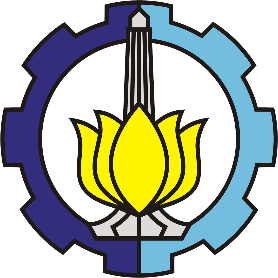 HALAMAN JUDULHalaman ini sengaja dikosongkanLEMBAR PENGESAHANLAPORAN KERJA PRAKTEK“JUDUL LAPORAN KERJA PRAKTEK JUDUL LAPORAN KERJA PRAKTEK JUDUL LAPORAN KERJA PRAKTEK“disusun olehNAMA SAYA NAMA SAYANRP. 023XXXXXXXXXXXYang telah menyelesaikan mata kuliah TF-181701 Kerja Praktek di PT. ……………………, pada tanggal …………. s/d …………..Surabaya, DD Juni YYYHalaman ini sengaja dikosongkanJUDUL LAPORAN KERJA PRAKTEK JUDUL LAPORAN KERJA PRAKTEK JUDUL LAPORAN KERJA PRAKTEKABSTRAKLorem ipsum dolor sit amet, consectetur adipiscing elit, sed do eiusmod tempor incididunt ut labore et dolore magna aliqua. Velit ut tortor pretium viverra suspendisse potenti nullam. Massa vitae tortor condimentum lacinia quis vel. Porta non pulvinar neque laoreet suspendisse. Cursus sit amet dictum sit. Facilisi cras fermentum odio eu feugiat. Quis enim lobortis scelerisque fermentum dui faucibus in. Tellus id interdum velit laoreet id donec ultrices. Auctor elit sed vulputate mi sit amet mauris commodo. Purus in mollis nunc sed id semper risus in hendrerit. Convallis convallis tellus id interdum velit laoreet. Porttitor eget dolor morbi non arcu risus. Morbi leo urna molestie at elementum eu facilisis sed odio. Rhoncus urna neque viverra justo nec ultrices. Lorem ipsum dolor sit amet, consectetur adipiscing elit, sed do eiusmod tempor incididunt ut labore et dolore magna aliqua. Velit ut tortor pretium viverra suspendisse potenti nullam. Massa vitae tortor condimentum lacinia quis vel. Porta non pulvinar neque laoreet suspendisse. Cursus sit amet dictum sit. Facilisi cras fermentum odio eu feugiat. Quis enim lobortis scelerisque fermentum dui faucibus in. Lorem ipsum dolor sit amet, consectetur adipiscing elit, sed do eiusmod tempor incididunt ut labore et dolore magna aliqua. Velit ut tortor pretium viverra suspendisse potenti nullam. Massa vitae tortor condimentum lacinia quis vel. Porta non pulvinar neque laoreet suspendisse. Cursus sit amet dictum sit. Facilisi cras fermentum odio eu feugiat. Quis enim lobortis scelerisque fermentum dui faucibus in. Tellus id interdum velit laoreet id donec ultrices. Auctor elit sed vulputate mi sit amet mauris commodo. Quis enim lobortis scelerisque fermentum dui faucibus in. Lorem ipsum dolor sit amet, consectetur adipiscing elit, sed do eiusmod tempor incididunt ut labore et dolore magna aliqua.Kata Kunci: Lorem, ipsum, dolor sit, ametHalaman ini sengaja dikosongkan DAFTAR ISIDAFTAR GAMBARGambar  1. Contoh Gambar	1Gambar  2. Contoh Gambar 2	2Gambar  3. Flowchart Pelaksanaan KP	3Gambar  4. Dokumentasi Pelaksanaan KP	4Gambar  5. Contoh Gambar 3	5Gambar  6. Ilustrasi Metode Penyelesaian Tugas Khusus	6Gambar  7. Grafik Data	7Halaman ini sengaja dikosongkanDAFTAR TABELTabel 1. Tabel XXXX	8Halaman in sengaja dikosongkanBAB I 
PENDAHULUANLATAR BELAKANGLorem ipsum dolor sit amet, consectetur adipiscing elit, sed do eiusmod tempor incididunt ut labore et dolore magna aliqua. Ultrices tincidunt arcu non sodales neque sodales ut etiam sit. Dignissim diam quis enim lobortis scelerisque. Convallis a cras semper auctor neque vitae tempus quam. Lectus magna fringilla urna porttitor rhoncus  (Aziz, 2009) dan Selat Larantuka (Orhan, dkk, 2015). Mauris commodo quis imperdiet massa tincidunt. Vivamus arcu felis bibendum ut tristique et egestas quis ipsum. Ornare lectus sit amet est placerat. Pharetra vel turpis nunc eget lorem dolor sed viverra. Et sollicitudin ac orci phasellus egestas tellus rutrum tellus pellentesque. Tortor at risus viverra adipiscing at in tellus integer. Nunc congue nisi vitae suscipit tellus mauris. Eu sem integer vitae justo eget. Id neque aliquam vestibulum morbi blandit cursus. Lacus sed turpis tincidunt id aliquet risus feugiat in. Curabitur gravida arcu ac tortor. Arcu cursus euismod quis viverra. Nec sagittis aliquam malesuada bibendum. Tempus egestas sed sed risus pretium quam vulputate dignissim. Proin gravida hendrerit lectus a.Gambar  . Contoh GambarIn nibh mauris cursus mattis molestie a. Sagittis aliquam malesuada bibendum arcu vitae elementum curabitur. Purus faucibus ornare suspendisse sed nisi lacus sed viverra tellus. Suscipit adipiscing bibendum est ultricies integer quis auctor elit sed. Egestas fringilla phasellus faucibus scelerisque eleifend. Sit amet dictum sit amet justo. Sagittis aliquam malesuada bibendum arcu vitae. Sed faucibus turpis in eu. Nunc scelerisque viverra mauris in aliquam sem fringilla. Molestie nunc non blandit massa. Ut porttitor leo a diam sollicitudin tempor id eu. Facilisis leo vel fringilla est ullamcorper eget nulla facilisi.RUANG LINGKUPRuang lingkup pelaksanaan Kerja Praktek ini adalah ……. Lorem ipsum dolor sit amet, consectetur adipiscing elit, sed do eiusmod tempor incididunt ut labore et dolore magna aliqua. Proin libero nunc consequat interdum varius sit amet mattis vulputate. Massa massa ultricies mi quis hendrerit. Orci ac auctor augue mauris. Massa enim nec dui nunc mattis enim ut. Lectus magna fringilla urna porttitor rhoncus. Mauris commodo quis imperdiet massa tincidunt.PROFIL PERUSAHAANLorem ipsum dolor sit amet, consectetur adipiscing elit, sed do eiusmod tempor incididunt ut labore et dolore magna aliqua. Ut sem nulla pharetra diam sit. Amet dictum sit amet justo donec enim diam vulputate ut. Malesuada nunc vel risus commodo viverra. Molestie nunc non blandit massa. Elementum tempus egestas sed sed risus. Tincidunt lobortis feugiat vivamus at augue eget arcu dictum. Dui id ornare arcu odio ut sem nulla pharetra diam. Sollicitudin tempor id eu nisl. Erat nam at lectus urna duis.Gambar  . Contoh Gambar 2Risus feugiat in ante metus dictum at. Neque aliquam vestibulum morbi blandit cursus risus at. Ipsum a arcu cursus vitae congue. Enim sed faucibus turpis in eu mi. Gravida dictum fusce ut placerat orci nulla pellentesque dignissim enim. Vitae purus faucibus ornare suspendisse sed nisi lacus. Viverra justo nec ultrices dui. Sapien nec sagittis aliquam malesuada bibendum arcu vitae elementum curabitur. Mauris a diam maecenas sed enim ut sem. Urna nec tincidunt praesent semper feugiat nibh. Sit amet volutpat consequat mauris nunc congue nisi. At auctor urna nunc id.
PELAKSANAAN KERJA PRAKTEKPROSES PELAKSANAAN KERJA PRAKTEKBab ini menjelaskan proses yang dijalani peserta didik selama melaksanakan kerja praktek. Bab ini merupakan penjelasan dari logbook, yang dapat dibuatkan dalam bentuk flowchart atau dapat diilustasikan dalam bentuk yang lain.Gambar  . Flowchart Pelaksanaan KPLorem ipsum dolor sit amet, consectetur adipiscing elit, sed do eiusmod tempor incididunt ut labore et dolore magna aliqua. Ut sem nulla pharetra diam sit. Amet dictum sit amet justo donec enim diam vulputate ut. Malesuada nunc vel risus commodo viverra. Molestie nunc non blandit massa. Elementum tempus egestas sed sed risus. Tincidunt lobortis feugiat vivamus at augue eget arcu dictum. Dui id ornare arcu odio ut sem nulla pharetra diam. Sollicitudin tempor id eu nisl. Erat nam at lectus urna duis.Risus feugiat in ante metus dictum at. Neque aliquam vestibulum morbi blandit cursus risus at. Ipsum a arcu cursus vitae congue. Enim sed faucibus turpis in eu mi. Gravida dictum fusce ut placerat orci nulla pellentesque dignissim enim. Vitae purus faucibus ornare suspendisse sed nisi lacus. Viverra justo nec ultrices dui. Sapien nec sagittis aliquam malesuada bibendum arcu vitae elementum curabitur. Mauris a diam maecenas sed enim ut sem. Urna nec tincidunt praesent semper feugiat nibh. Sit amet volutpat consequat mauris nunc congue nisi. At auctor urna nunc id.Turpis massa sed elementum tempus egestas sed. Amet facilisis magna etiam tempor orci eu. Aliquet porttitor lacus luctus accumsan. Libero enim sed faucibus turpis in eu. Nisl purus in mollis nunc sed id semper risus in. Leo duis ut diam quam nulla porttitor. Enim praesent elementum facilisis leo vel fringilla est ullamcorper. Faucibus pulvinar elementum integer enim neque volutpat. Mollis nunc sed id semper risus in hendrerit gravida. Nisl suscipit adipiscing bibendum est. At varius vel pharetra vel turpis nunc eget lorem. At auctor urna nunc id cursus metus aliquam. Et leo duis ut diam quam. Morbi tristique senectus et netus et malesuada fames. Mauris a diam maecenas sed enim ut sem viverra. Eget est lorem ipsum dolor sit.Gambar  . Dokumentasi Pelaksanaan KPJUDUL BABPada bagian ini, mahasiswa KP diminta untuk menjelaskan materi yang dipelajari ketika kerja praktek, misalkan materi tentang suatu proses industri di lokasi KP atau materi lain yang dipelajari. Risus feugiat in ante metus dictum at. Neque aliquam vestibulum morbi blandit cursus risus at. Ipsum a arcu cursus vitae congue. Enim sed faucibus turpis in eu mi. Gravida dictum fusce ut placerat orci nulla pellentesque dignissim enim. Vitae purus faucibus ornare suspendisse sed nisi lacus. Viverra justo nec ultrices dui. Sapien nec sagittis aliquam malesuada bibendum arcu vitae elementum curabitur. Mauris a diam maecenas sed enim ut sem. Urna nec tincidunt praesent semper feugiat nibh. Sit amet volutpat consequat mauris nunc congue nisi. At auctor urna nunc id.Turpis massa sed elementum tempus egestas sed. Amet facilisis magna etiam tempor orci eu. Aliquet porttitor lacus luctus accumsan. Libero enim sed faucibus turpis in eu. Nisl purus in mollis nunc sed id semper risus in. Leo duis ut diam quam nulla porttitor. Enim praesent elementum facilisis leo vel fringilla est ullamcorper. Faucibus pulvinar elementum integer enim neque volutpat. Mollis nunc sed id semper risus in hendrerit gravida. Nisl suscipit adipiscing bibendum est. At varius vel pharetra vel turpis nunc eget lorem. At auctor urna nunc id cursus metus aliquam. Et leo duis ut diam quam. Morbi tristique senectus et netus et malesuada fames. Mauris a diam maecenas sed enim ut sem viverra. Eget est lorem ipsum dolor sit.
HASIL PEMBELAJARANDeskripsi dan Tujuan Tugas KhususLorem ipsum dolor sit amet, consectetur adipiscing elit, sed do eiusmod tempor incididunt ut labore et dolore magna aliqua. Maecenas sed enim ut sem viverra aliquet eget sit. Odio tempor orci dapibus ultrices in iaculis nunc sed. Id aliquet lectus proin nibh nisl condimentum id venenatis a. Amet consectetur adipiscing elit ut aliquam purus. Diam vulputate ut pharetra sit amet. Venenatis a condimentum vitae sapien pellentesque habitant. Eget mi proin sed libero enim sed faucibus. Scelerisque varius morbi enim nunc faucibus a pellentesque sit. Tellus rutrum tellus pellentesque eu tincidunt tortor aliquam. Non tellus orci ac auctor augue. Sed elementum tempus egestas sed sed risus pretium. Tellus cras adipiscing enim eu turpis egestas pretium. Et sollicitudin ac orci phasellus egestas. Vitae justo eget magna fermentum iaculis eu. Velit dignissim sodales ut eu sem integer vitae justo. Iaculis urna id volutpat lacus. Molestie at elementum eu facilisis sed odio.Gambar  . Contoh Gambar 3Scelerisque mauris pellentesque pulvinar pellentesque. Odio eu feugiat pretium nibh ipsum. Sed lectus vestibulum mattis ullamcorper velit sed ullamcorper. Nunc sed blandit libero volutpat sed cras. Felis imperdiet proin fermentum leo vel orci porta non. Amet consectetur adipiscing elit duis tristique sollicitudin nibh sit amet. Porttitor rhoncus dolor purus non enim praesent elementum facilisis. Nibh nisl condimentum id venenatis a condimentum vitae. Sagittis id consectetur purus ut. Enim ut sem viverra aliquet eget sit amet tellus cras. Dolor morbi non arcu risus quis varius quam. Leo a diam sollicitudin tempor id. Cursus turpis massa tincidunt dui ut ornare lectus. Aliquet nibh praesent tristique magna sit amet purus gravida quis. Ut lectus arcu bibendum at varius. Rhoncus est pellentesque elit ullamcorper dignissim cras tincidunt lobortis. Egestas tellus rutrum tellus pellentesque eu tincidunt tortor aliquam nulla. Mauris vitae ultricies leo integer malesuada nunc. Lobortis elementum nibh tellus molestie. Ultrices neque ornare aenean euismod elementum nisi.Nisi est sit amet facilisis magna etiam. Vestibulum lectus mauris ultrices eros in cursus turpis massa tincidunt. Aliquet enim tortor at auctor urna nunc id cursus. Id cursus metus aliquam eleifend. Leo in vitae turpis massa sed elementum tempus egestas sed. Enim sed faucibus turpis in eu mi. Quis risus sed vulputate odio ut enim blandit volutpat maecenas. Odio ut enim blandit volutpat maecenas volutpat blandit aliquam. Ut venenatis tellus in metus vulputate. Tristique senectus et netus et malesuada fames. Mattis pellentesque id nibh tortor id aliquet lectus proin. Pretium quam vulputate dignissim suspendisse. Elit at imperdiet dui accumsan sit. Eu feugiat pretium nibh ipsum consequat nisl vel pretium lectus. Nunc sed augue lacus viverra. Aliquam malesuada bibendum arcu vitae elementum curabitur vitae. Viverra orci sagittis eu volutpat odio facilisis.Metode Penyelesaian Tugas KhususLorem ipsum dolor sit amet, consectetur adipiscing elit, sed do eiusmod tempor incididunt ut labore et dolore magna aliqua. Fusce id velit ut tortor pretium. Euismod quis viverra nibh cras pulvinar mattis. Duis at tellus at urna condimentum. At tellus at urna condimentum. Porttitor lacus luctus accumsan tortor posuere ac ut. Donec et odio pellentesque diam volutpat commodo sed egestas egestas. Sodales ut etiam sit amet nisl purus. Risus feugiat in ante metus dictum at tempor commodo ullamcorper. Purus viverra accumsan in nisl nisi. Praesent semper feugiat nibh sed pulvinar proin gravida hendrerit. Dui vivamus arcu felis bibendum ut tristique. Sit amet commodo nulla facilisi nullam vehicula ipsum a.Gambar  . Ilustrasi Metode Penyelesaian Tugas KhususLobortis feugiat vivamus at augue. Pretium viverra suspendisse potenti nullam. Tincidunt tortor aliquam nulla facilisi cras fermentum odio. Leo vel orci porta non pulvinar neque laoreet. Nunc eget lorem dolor sed viverra ipsum nunc aliquet. Blandit massa enim nec dui nunc. Et netus et malesuada fames ac turpis egestas integer eget. Convallis posuere morbi leo urna. Turpis egestas pretium aenean pharetra magna ac placerat. Iaculis at erat pellentesque adipiscing commodo elit at imperdiet. Egestas maecenas pharetra convallis posuere. At volutpat diam ut venenatis tellus. Vitae ultricies leo integer malesuada nunc vel risus commodo. Hac habitasse platea dictumst quisque. Duis ultricies lacus sed turpis tincidunt id aliquet risus. Odio ut enim blandit volutpat maecenas volutpat blandit aliquam etiam.Analisa Data dan PembahasanLorem ipsum dolor sit amet, consectetur adipiscing elit, sed do eiusmod tempor incididunt ut labore et dolore magna aliqua. Fusce id velit ut tortor pretium. Euismod quis viverra nibh cras pulvinar mattis. Duis at tellus at urna condimentum. At tellus at urna condimentum. Porttitor lacus luctus accumsan tortor posuere ac ut. Donec et odio pellentesque diam volutpat commodo sed egestas egestas. Sodales ut etiam sit amet nisl purus. Risus feugiat in ante metus dictum at tempor commodo ullamcorper. Purus viverra accumsan in nisl nisi. Praesent semper feugiat nibh sed pulvinar proin gravida hendrerit. Dui vivamus arcu felis bibendum ut tristique. Sit amet commodo nulla facilisi nullam vehicula ipsum a.Gambar  . Grafik DataNisi est sit amet facilisis magna etiam. Vestibulum lectus mauris ultrices eros in cursus turpis massa tincidunt. Aliquet enim tortor at auctor urna nunc id cursus. Id cursus metus aliquam eleifend. Leo in vitae turpis massa sed elementum tempus egestas sed. Enim sed faucibus turpis in eu mi. Quis risus sed vulputate odio ut enim blandit volutpat maecenas. Odio ut enim blandit volutpat maecenas volutpat blandit aliquam.DiskusiLorem ipsum dolor sit amet, consectetur adipiscing elit, sed do eiusmod tempor incididunt ut labore et dolore magna aliqua. Sociis natoque penatibus et magnis dis parturient montes. Eget duis at tellus at. Sit amet aliquam id diam maecenas ultricies mi eget. Luctus accumsan tortor posuere ac ut. A cras semper auctor neque vitae. Urna et pharetra pharetra massa massa. Cum sociis natoque penatibus et magnis dis. Nascetur ridiculus mus mauris vitae ultricies leo integer malesuada nunc. Aliquam purus sit amet luctus venenatis. Volutpat sed cras ornare arcu dui. Dolor magna eget est lorem ipsum. Vel turpis nunc eget lorem. Risus nullam eget felis eget.Tabel 1. Tabel XXXXTempor orci eu lobortis elementum. Dui nunc mattis enim ut tellus elementum sagittis vitae et. Mauris nunc congue nisi vitae suscipit tellus mauris a diam. Varius vel pharetra vel turpis. Porttitor rhoncus dolor purus non enim praesent elementum facilisis leo. Lobortis scelerisque fermentum dui faucibus. Arcu cursus vitae congue mauris rhoncus aenean vel. Enim ut tellus elementum sagittis vitae et leo. Eget nunc scelerisque viverra mauris. Massa eget egestas purus viverra accumsan. Consequat id porta nibh venenatis cras sed felis. Sed vulputate mi sit amet mauris commodo quis. Dui faucibus in ornare quam viverra orci sagittis eu volutpat. Est placerat in egestas erat imperdiet sed. At consectetur lorem donec massa. Orci porta non pulvinar neque laoreet. Eleifend donec pretium vulputate sapien nec sagittis aliquam malesuada bibendum.Faucibus turpis in eu mi bibendum neque. Parturient montes nascetur ridiculus mus. Elementum integer enim neque volutpat ac tincidunt. Duis ultricies lacus sed turpis tincidunt. Ut diam quam nulla porttitor. Amet nulla facilisi morbi tempus iaculis urna id volutpat. Sed arcu non odio euismod lacinia. Etiam dignissim diam quis enim lobortis scelerisque fermentum dui faucibus. Ipsum dolor sit amet consectetur adipiscing elit ut aliquam purus. Dignissim diam quis enim lobortis scelerisque fermentum. In eu mi bibendum neque egestas 
PENUTUPKesimpulanKesimpulan yang dapat diambil dari pelaksanaan Kerja Praktek ini adalah sebagai berikut:Lorem ipsum dolor sit amet, consectetur adipiscing elit, sed do eiusmod tempor incididunt ut labore et dolore magna aliqua. Sit amet consectetur adipiscing elit pellentesque habitant morbi tristique. Pharetra pharetra massa massa ultricies mi quis hendrerit.Lorem ipsum dolor sit amet, consectetur adipiscing elit, sed do eiusmod tempor incididunt ut labore et dolore magna aliqua. Sit amet consectetur adipiscing elit pellentesque habitant morbi tristique. Pharetra pharetra massa massa ultricies mi quis hendrerit.Lorem ipsum dolor sit amet, consectetur adipiscing elit, sed do eiusmod tempor incididunt ut labore et dolore magna aliqua. Sit amet consectetur adipiscing elit pellentesque habitant morbi tristique. Pharetra pharetra massa massa ultricies mi quis hendrerit.SaranSaran dari pelaksanaan Kerja Praktek ini adalah sebagai berikut:Lorem ipsum dolor sit amet, consectetur adipiscing elit, sed do eiusmod tempor incididunt ut labore et dolore magna aliqua.Sit amet consectetur adipiscing elit pellentesque habitant morbi tristique.Pharetra pharetra massa massa ultricies mi quis hendreritHalaman ini sengaja dikosongkanDAFTAR PUSTAKAAt-Tasneem, M. A., Rao, N., Ya, T. & al., e., 2014. Numerical Simulation of Multiple Array Arrangement of Micro Hydro Power Turbine. International Journal of Mechanical and Mechatronics Engineering, VIII(5), pp. 963-969.Gunawan, B., Roberts, J. & Neary, V., 2015. Hydrodynamic effects of hydrokinetic turbine deployment in an irrigarion canal. Marine energy technology symposium, pp. 1-6.Guney, M. S., 2011. Evaluation and measures to increase performance coefficient of hydrokinetic turbine. Renew Sustain Energy Rev, XV(8), pp. 3669-675.Halaman ini sengaja dikosongkanLAMPIRANLembar KegiatanData PerusahaanTeori DasarLampiran Lain (jika diperlukan)Menyetujui, Dosen PembimbingNama dan Gelar Dosen PembimbingNIP. XXXXXXXXXXXXXX X XXXPembimbing LapanganNama Pembimbing LapanganMengetahui, Kepada Departemen Teknik FisikaDr. Suyanto, S.T., M.T.NIP. 1971113199512 1 002Mengetahui, Kepada Departemen Teknik FisikaDr. Suyanto, S.T., M.T.NIP. 1971113199512 1 002Nama:Nama Saya Nama SayaNRP:023XXXXXXXXXXXDepartemen:Teknik Fisika – FTIRSPembimbing:Nama Dosen PembimbingNama Pembimbing Lapangan